Ҡ А Р А Р                                                                РЕШЕНИЕОб утверждении Дополнительного Соглашения №1 к Соглашению между органами местного самоуправления муниципального района Шаранский район Республики Башкортостан и сельского поселения Дмитриево-Полянский сельсовет муниципального района Шаранский район Республики Башкортостан о передаче сельскому поселению части полномочий муниципального района		В соответствии с частью 4 статьи 15 Федерального закона от 06.10.2003г. №131-ФЗ «Об общих принципах организации местного самоуправления в Российской Федерации, Совет муниципального района Шаранский район Республики Башкортостан р е ш и л:Утвердить Дополнительное Соглашение №1 к Соглашению между органами местного самоуправления муниципального района Шаранский район Республики Башкортостан и сельского поселения Дмитриево-Полянский сельсовет муниципального района Шаранский район Республики Башкортостан о передаче сельскому поселению части полномочий муниципального района по вопросу дорожная деятельность, утверждённого решением Совета муниципального района Шаранский район Республики Башкортостан  от 19 декабря 2019 года №43/512 (далее - Соглашение), согласно приложению.Признать утратившим силу решение Совета муниципального района Шаранский район Республики Башкортостан от 18 декабря 2020 года №6/61 «Об утверждении Дополнительного соглашения №1  к Соглашению между органами местного самоуправления муниципального района Шаранский район Республики Башкортостан и сельского поселения Дмитриево-Полянский сельсовет муниципального района Шаранский район Республики Башкортостан о передаче сельскому поселению части полномочий муниципального района по вопросу дорожная деятельность».Настоящее решение вступает в силу с момента подписания.Настоящее решение опубликовать (разместить) в сети общего доступа «Интернет» на сайте муниципального района Шаранский район Республики Башкортостан (sharan.bashkortostan.ru) и обнародовать на информационном стенде Совета в здании администрации муниципального района Шаранский район Республики Башкортостан.Председатель Совета                                                            И.Р. Файзуллинс. Шаран28 июля 2021 года№11/141ҠАРАР                                                       РЕШЕНИЕОб утверждении Дополнительного Соглашения №1 к Соглашению между органами местного самоуправления муниципального района Шаранский район Республики Башкортостан и сельского поселения Дмитриево-Полянский сельсовет муниципального района Шаранский район Республики Башкортостан о передаче сельскому поселению части полномочий муниципального района по вопросу дорожная деятельность		В соответствии с частью 4 статьи 15 Федерального закона от 06.10.2003г. №131-ФЗ «Об общих принципах организации местного самоуправления в Российской Федерации, Совет сельского поселения Дмитриево-Полянский  сельсовет муниципального района Шаранский район Республики Башкортостан решил:Утвердить Дополнительное соглашение №1 к Соглашению между органами местного самоуправления муниципального района Шаранский район Республики Башкортостан и сельского поселения Дмитриево-Полянский  сельсовет муниципального района Шаранский район Республики Башкортостан о передаче сельскому поселению части полномочий муниципального района по вопросам дорожной деятельности, утверждённого решением Совета сельского поселения Дмитриево-Полянский  сельсовет муниципального района Шаранский район Республики Башкортостан  от 20 декабря 2019 года № 5/46 (далее - Соглашение), согласно приложению.Признать утратившим силу решение Совета сельского поселения Дмитриево-Полянский сельсовет муниципального района Шаранский район Республики Башкортостан от 22 декабря 2020 года №19/147 «Об утверждении Дополнительного Соглашения №1 к Соглашению между органами местного самоуправления муниципального района Шаранский район Республики Башкортостан и сельского поселения Дмитриево-Полянский сельсовет муниципального района Шаранский район Республики Башкортостан о передаче сельскому поселению части полномочий муниципального района по вопросу дорожная деятельность».Настоящее решение вступает в силу с момента подписания.Настоящее решение опубликовать (разместить) в сети общего доступа «Интернет» на сайте сельского поселения Дмитриево-Полянский  сельсовет  муниципального района Шаранский район Республики Башкортостан и обнародовать на информационном стенде администрации сельского поселения Дмитриево-Полянский  сельсовет муниципального района Шаранский район Республики Башкортостан.Глава сельского поселения                                                               И.Р.Галиевд. Дмитриева Поляна28 июля 2021 года№ 26/198                                 Дополнительное соглашение №1  к Соглашению между органами местного самоуправления муниципального района Шаранский район Республики Башкортостан и сельского поселения Дмитриево-Полянский сельсовет муниципального района Шаранский район Республики Башкортостан о передаче сельскому поселению части полномочий муниципального района по вопросу дорожная деятельностьс.Шаран                                                                                  28 июля 2021 годаСовет муниципального района Шаранский район Республики Башкортостан, именуемый в дальнейшем Район, в лице председателя Совета муниципального района Шаранский район Республики Башкортостан, действующей на основании Устава, с одной стороны, и Совет сельского поселения Дмитриево-Полянский сельсовет муниципального района Шаранский район Республики Башкортостан, именуемый в дальнейшем Поселение, в лице главы сельского поселения Дмитриево-Полянский сельсовет муниципального района Шаранский район Республики Башкортостан, действующего на основании Устава, с другой стороны, заключили настоящее Дополнительное соглашение №1 о нижеследующем:Пункт 3.2. Соглашения изложить в следующей редакции:	«3.2.Объем иных межбюджетных трансфертов, необходимых для осуществления передаваемых полномочий Поселению, предоставляется в сумме 450 000 (четыреста пятьдесят тысяч) рублей.».Во всем остальном, что не предусмотрено настоящим Дополнительным соглашением №1, действуют условия Соглашения.Настоящее Дополнительное соглашение №1 вступает в силу                       с 28 июля 2021 года и действует по 31 декабря 2021 года.Настоящее Дополнительное соглашение №1 составлено в двух экземплярах, имеющих одинаковую юридическую силу, по одному для каждой из Сторон.    БАШҠОРТОСТАН РЕСПУБЛИКАҺЫШАРАН  РАЙОНЫ МУНИЦИПАЛЬ РАЙОНСОВЕТЫ452630, Шаран ауылы, Пролетар урамы, 1Тел.  2-23-14,  2-25-04, факс 2-23-39,E-mail:sharansovet@mail.ru, http://sharan.bashkortostan.ruИНН 0251005318, ОГРН 1050200745320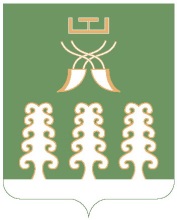 РЕСПУБЛИКА БАШКОРТОСТАН СОВЕТМУНИЦИПАЛЬНОГО  РАЙОНАШАРАНСКИЙ  РАЙОН452630, с.Шаран, ул. Пролетарская, 1Тел.  2-23-14,  2-25-04, факс 2-23-39,E-mail:sharansovet@mail.ru, http://sharan.bashkortostan.ruИНН 0251005318, ОГРН 1050200745320БАШКОРТОСТАН  РЕСПУБЛИКАҺЫШАРАН  РАЙОНЫ МУНИЦИПАЛЬ РАЙОНЫНЫҢДМИТРИЕВА ПОЛЯНА АУЫЛ СОВЕТЫАУЫЛ БИЛӘМӘҺЕ СОВЕТЫ452630,  ДМИТРИЕВА ПОЛЯНА АУЫЛЫ, БАҪЫУ УРАМЫ, 2АТЕЛ.(34769) 2-68-00, EMAIL: DMPOLSS@YANDEX.RU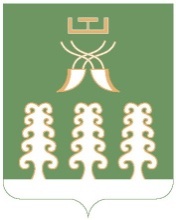 РЕСПУБЛИКА  БАШКОРТОСТАНСОВЕТ СЕЛЬСКОГО ПОСЕЛЕНИЯДМИТРИЕВО-ПОЛЯНСКИЙ СЕЛЬСОВЕТМУНИЦИПАЛЬНОГО РАЙОНАШАРАНСКИЙ РАЙОН452630, Д. ДМИТРИЕВА ПОЛЯНА, УЛИЦА ПОЛЕВАЯ, 2АТЕЛ.(34769) 2-68-00, EMAIL: DMPOLSS@YANDEX.RUСовет  сельского  поселения  Дмитриево-Полянский сельсовет муниципального района Шаранский район Республики Башкортостан452630 д.Дмитриева Поляна, ул.Полевая, д. № 2А,ИНН 0251000704КПП 025101001ОГРН 1020200613476Совет муниципального района Шаранский район Республики Башкортостан452630, с.Шаранул.Пролетарская, д. № 1,ИНН 0251005318КПП 025101001ОГРН 1050200745320Глава сельского  поселения Дмитриево-Полянский сельсовет муниципального района Шаранский район Республики Башкортостан___________________И.Р.Галиев28 июля 2021 годаМ.П.Председатель Совета муниципального района Шаранский район Республики Башкортостан_______________  И.Р.Файзуллин28 июля 2021 годаМ.П.